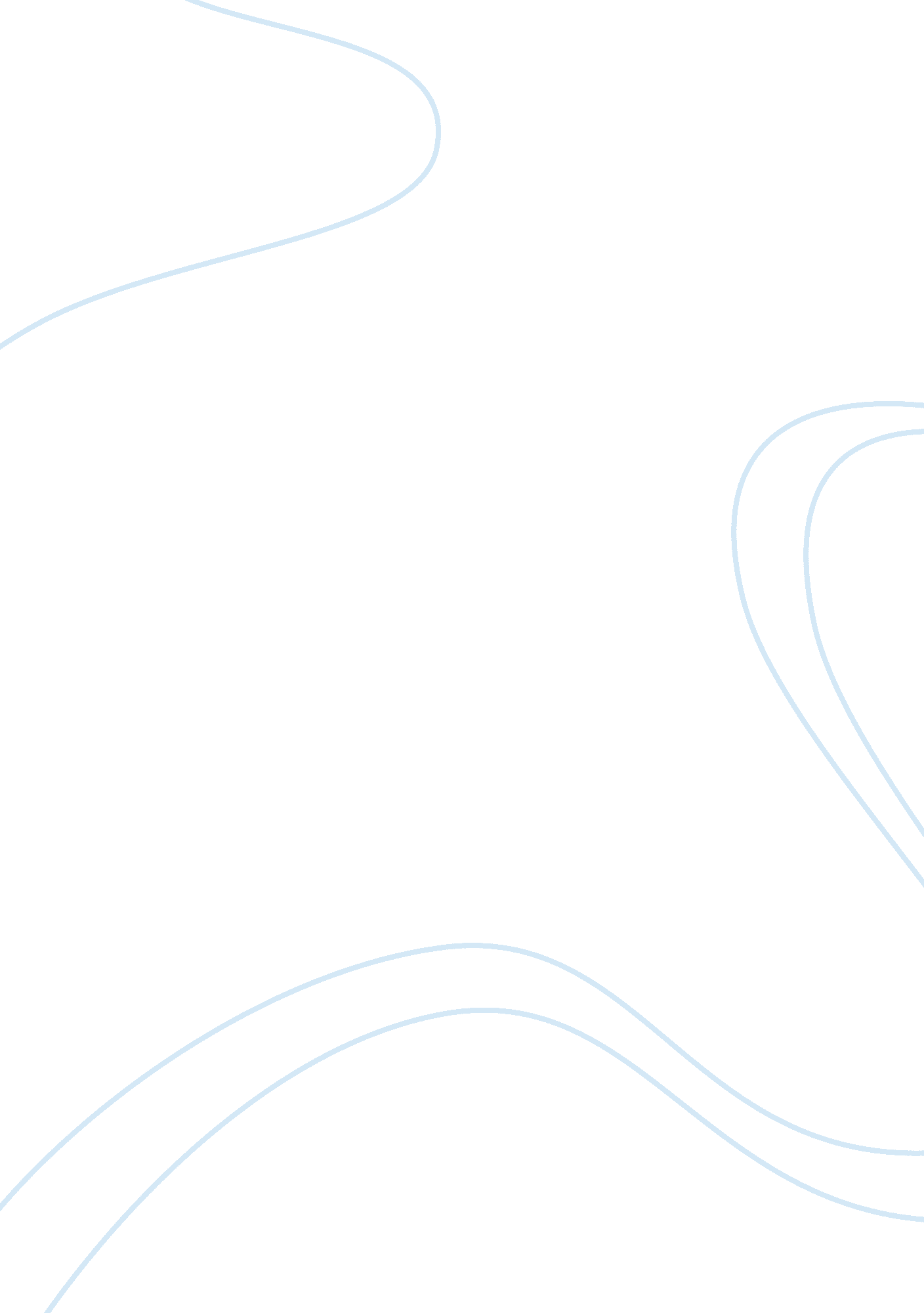 Do teenagers need a part time jobPhilosophy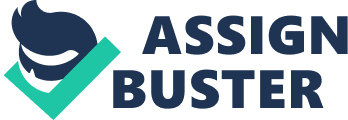 Do you believe that teenagers should have apart-time jobbefore they graduate from high school? The purpose of this essay is the explain the reasons why teenagers should have a part-time job before they graduate from high school. First of all, this would allow teenagers to be prepared for the real world. Often some teenagers will go out on their own unprepared and dependent onfamilyor friends formoney. Secondly, this could help teenagers become more responsible. Furthermore, having a part-time job would allow teenagers to have spending money. By having a part-time job this allows teenagers to be prepared for the real world. Teenagers can expand their knowledge skills and gain experience for future full-time jobs. Often teenagers may not be aware of the knowledge needed in their employment. Having the experience from part-time jobs would allow them to be more prepared. Teenagers would also learn financial skills for when they go away from home to college or university. Another thing is that by having a part-time job while still in high school that teaches teenagersresponsibilityby saving their earnings. Responsibility is key to being successful and by having a part-time job, teenagers improve in theiraccountability. Due to the fact that some students are irresponsible, they may be more efficient to become punctual and reliable. Teenagers would better understand what it is like to hold a part-time job while keeping up in school and homework. Therefore realizing what their parents do on a daily basis. For example, holding a full-time job and meeting the family responsibilities. Teenagers could also think about saving their earnings for buying the things they would like. Money is something almost every teenager wants. If teenagers had a part-time job, this would allow them to have spending money they earned by themselves. With the check they’ve received or money saved from working, they can go out to the movies, go bowling, buy clothes or just buy anything they want. Teenagers would have to spend their earnings very wisely, so they are not asking their parents for money. In conclusion, I strongly believe that it is important for teenagers to have a part time job before they graduate from high school. Although, having a part time job could take time away from yourself such as working on homework or spending time with friends, teenagers can put time aside for a night they aren’t working to go to a movie or just do something they enjoy. Part time jobs have many benefits so I don’t see why some teenagers stay at home doing nothing or spending too much time with friends, when they can be working and getting prepared for the future. Teenagers need to learn life skills early in life. So they are notliving at home, with no jobs after high school if they are not going to pursue thereeducation. This is why teenagers should have part-time jobs. 